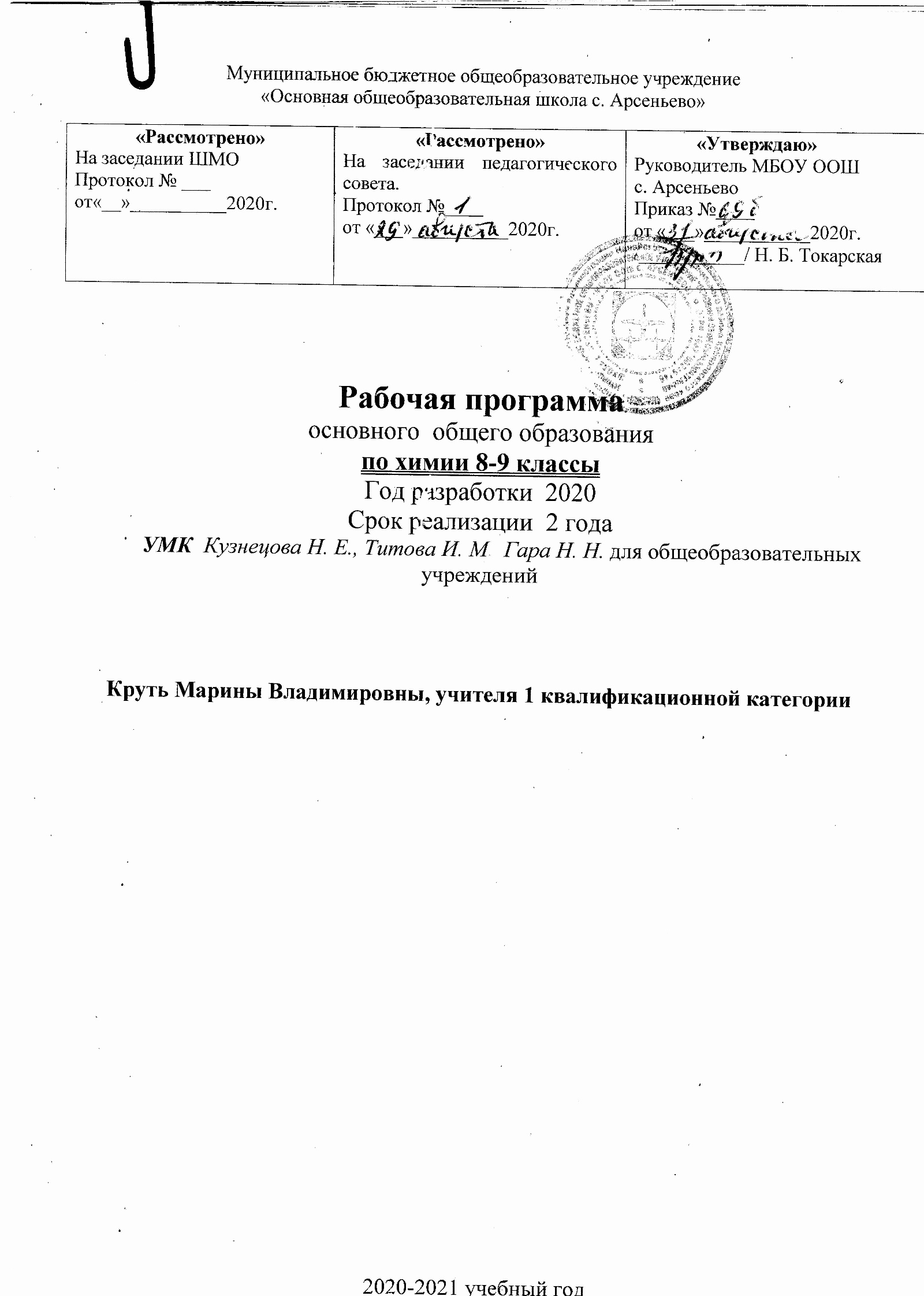 Структура программы1. Пояснительная запискаПрограмма по учебному предмету "Химия" разработана на основе:Федеральный закон от 29 декабря 2012 г. № 273-ФЗ «Об образовании в Российской Федерации». Федеральный закон от 3 августа 2018 г. № 317-ФЗ «О внесении изменений в статьи 11 и 14 Федерального закона "Об образовании в Российской Федерации"». Приказ Министерства образования и науки Российской Федерации от 6 октября 2009 г. № 373 «Об утверждении и введении в действие федерального государственного образовательного стандарта начального общего образования» (в редакции приказа Минобрнауки России от 31 декабря 2015 г. № 1576). Приказ Министерства образования и науки Российской Федерации от 17 декабря 2010 г. № 1897 «Об утверждении федерального государственного образовательного стандарта основного общего образования» (в редакции приказа Минобрнауки России от 31 декабря 2015 г. № 1577). Федеральный закон от 29 декабря 2012 г. № 273-ФЗ «Об образовании в Российской Федерации» (далее – Федеральный закон об образовании); Федеральный закон от 3 августа 2018 г. № 317-ФЗ «О внесении изменений в статьи 11 и 14 Федерального закона «Об образовании в Российской Федерации»; Приказ Министерства образования и науки Российской Федерации от 17 декабря 2010 г. № 1897 «Об утверждении федерального государственного образовательного стандарта основного общего образования» (в редакции приказа Минобрнауки России от 31 декабря 2015 г. № 1577). Примерная основная образовательная программа ООО, принята  директором МБОУ ООШ с. Арсеньево Н. Б. Токарской  31.08.2020 г. Приказ № 69 б.Учебный план основного общего образования МБОУ ООШ с. Арсеньево на 2020-2021 учебный год Программа воспитания и социализация обучающихся.Рекомендации по проектированию учебного процесса, направленного на достижение требований стандарта к результатам освоения основных программ.Рекомендации по оснащению образовательных учреждений учебным и учебно - лабораторным оборудованием, необходимым для реализации ФГОС основного общего образования, организации проектной деятельности, моделирования и технического творчества обучающихся. МИНОБРН России от 24.11.2011 №МД - 1552/03Примерной программы по биологии для учащихся 5-9 классов. Постановление Главного государственного санитарного врача РФ от 29.12. 2010 г. N 189"Об утверждении СанПиН 2.4.2.2821-10 "Санитарно-эпидемиологических требований к условиям и организации обучения в общеобразовательных учреждениях"Программа по учебному предмету "Химия" 5-9  классов  разработана на основе: Примерной  программ  по  химии,  а  также	программы  по химии  для   8–9   классов   авторы: Кузнецова Н. Е., Титова И. М., Гара Н. Н.   и соответствует	положениям	 Федерального государственного	образовательного стандарта основного	общего образования.2. Общая характеристика курсаСодержание учебного предмета «Химия» в основной школе непосредственно связано с наукой химией, отражает её объекты и логику химического познания. Это обусловлено ролью химии в познании законов природы и материальной жизни общества, в решении глобальных проблем человечества (питание, здоровье, одежда, бытовые и другие средства и т. д.).Интеграция содержания курса (внутрипредметная и межпредметная), решение интегративных проблем имеют место в содержании всех тем курсов химии. Интеграция и проблемность содержания курса химии направлены на уплотнение и минимизацию содержания, на укрупнение его дидактических единиц и одновременно на расширение поля творческого применения знаний. Это вносит существенный вклад в развитие интеллекта и миропонимания учащихся.Обобщение и систематизация знаний и способов деятельности. Значительное место в процедурах интеграции и уплотнения содержания отведено обобщению и систематизации знаний, обобщающим выводам. Решение задач гуманизации, фундамента- лизации и экологизации химического образования невозможно без интеграции содержания отдельных курсов и учебных предметов, без формирования умений применять интегрированные знания на практике.Экологизация — одна из генеральных линий, проходящих через всё содержание учебного предмета «Химия».Вопросы экологического направления изучаются во всех курсах химии, раскрывают основные проблемы экологии, связанные с химией, пути их решения, роль в этом процессе химической науки и производства.Обучающиеся приобретают новый аспект знаний и умений, а также ценностного отношения к природе и здоровью.Практическая направленность курса химии — одна из важнейших линий развития его содержания и процесса обучения, определяемая тесной связью науки и технологии с жизнью как главным их назначением. Непреходящая задача химии — получение веществ и материалов с заданными свойствами, удовлетворяющих интенсивно растущие потребности общества. Она отражает практическую направленность и выделяет взаимосвязанные объекты химии, такие как вещество, химическая реакция, химическая технология. Это предполагает отражение их взаимосвязи и в процессе химического образования. Практическая направленность пронизывает весь предмет.Интеграция, экологизация и практическая направленность — факторы развития социума, общие цели современного образования.Для сознательного освоения предмета в курс химии включены обязательные компоненты содержания современного химического образования:химические знания (теоретические, методологические, прикладные, описательные — язык науки, аксиологические, исторические и др.);различные умения, навыки (общеучебные и специфические по химии);ценностное отношение (к химии, жизни, природе, образованию и т. д.);опыт продуктивной деятельности разного характера, обеспечивающий развитие мотивов, интеллекта, способностей к самореализации и других свойств личности ученика;ключевые и учебно-химические компетенции.3. Место курса химии в учебном планеФедеральным государственным образовательным стандартом предусмотрено изучение курса химии в основной школе как части образовательной области «Естественнонаучные предметы».Особенности содержания курса химии являются главной причиной причиной того, что в учебном плане этот предмет появляется последним в ряду естественнонаучных дисциплин, поскольку для его освоения школьники должны обладать не только определённым запасом предварительных естественнонаучных знаний, но и достаточно хорошо развитым абстрактным мышлением.Рабочая программа на изучение химии в основной школе отводит 2 учебных часа в неделю в течение двух лет (8 и 9 классы). Всего 136 часов.Программа реализована в учебниках химии, выпущенных Издательским центром «Вентана-Граф»: Кузнецова Н. Е., Титова И. М., Гара Н. Н. Химия. 8 класс; Кузнецова Н. Е., Титова И. М, Гара Н. Н. Химия. 9 класс.3. Результаты освоения курса химииИзучение химии в основной школе даёт возможность достичь следующих результатов в направлении личностного развития:воспитание российской гражданской идентичности: патриотизма, уважения к Отечеству, прошлому и настоящему многонационального народа России; осознание своей этнической принадлежности, знание истории, языка, культуры своего народа, своего края, основ культурного наследия народов России и человечества; усвоение гуманистических, демократических и традиционных ценностей многонационального российского общества; воспитание чувства ответственности и долга перед Родиной;формирование ответственного отношения к учению, готовности и способности обучающихся к саморазвитию и самообразованию на основе мотивации к обучению и познанию, осознанному выбору и построению дальнейшей индивидуальной траектории образования на базе ориентировки в мире профессий и профессиональных предпочтений с учётом устойчивых познавательных интересов, а также на основе формирования уважительного отношения к труду, развития опыта участия в социально значимом труде;формирование целостного мировоззрения, соответствующего современному уровню развития науки и общественной практики, учитывающего социальное, культурное, языковое, духовное многообразие современного мира;формирование коммуникативной компетентности в общении и сотрудничестве со сверстниками, детьми старшего и младшего возраста, взрослыми в процессе образовательной, общественно полезной, учебно-исследовательской, творческой и других видов деятельности;формирование ценности здорового и безопасного образа жизни; усвоение правил индивидуального и коллективного безопасного поведения в чрезвычайных ситуациях, угрожающих жизни и здоровью людей, правил поведения на транспорте и на дорогах;формирование основ экологической культуры, соответствующей современному уровню экологического мышления, развитие опыта экологически ориентированной, рефлексивно-оценочной и практической деятельности в жизненных ситуациях.Метапредметными результатами освоения основной образовательной программы основного общего образования являются:умение самостоятельно определять цели своего обучения, ставить и формулировать для себя новые задачи в учёбе и познавательной деятельности, развивать мотивы и интересы своей познавательной деятельности;умение самостоятельно планировать пути достижения целей, в том числе альтернативные, осознанно выбирать наиболее эффективные способы решения учебных и познавательных задач;умение соотносить свои действия с планируемыми результатами, осуществлять контроль своей деятельности в процессе достижения результата, определять способы действий в рамках предложенных условий и требований, корректировать свои действия в соответствии с изменяющейся ситуацией;умение оценивать правильность выполнения учебной задачи, собственные возможности её решения;владение основами самоконтроля, самооценки, принятия решений и осуществления осознанного выбора в учебной и познавательной деятельности;умение определять понятия, создавать обобщения, устанавливать аналогии, классифицировать, самостоятельно выбирать основания и критерии для классификации, устанавливать причинно-следственные связи, строить логическое рассуждение, умозаключение (индуктивное, дедуктивное и по аналогии) и делать выводы;умение создавать, применять и преобразовывать знаки и символы, модели и схемы для решения учебных и познавательных задач;смысловое чтение;умение организовывать учебное сотрудничество и совместную деятельность с учителем и сверстниками; работать индивидуально и в группе: находить общее решение и разрешать конфликты на основе согласования позиций и учёта интересов; формулировать, аргументировать и отстаивать своё мнение;умение осознанно использовать речевые средства в соответствии с задачей коммуникации для выражения своих чувств, мыслей и потребностей; планирования и регуляции своей деятельности; владение устной и письменной речью, монологической контекстной речью;формирование и развитие компетентности в области использования информационно-коммуникационных технологий;формирование и развитие экологического мышления, умение применять его в познавательной, коммуникативной, социальной практике и профессиональной ориентации.В области предметных результатов образовательная организация общего образования реализует следующие задачи:формирование первоначальных систематизированных представлений о веществах, их превращениях и практическом применении; овладение понятийным аппаратом и символическим языком химии;осознание объективной значимости основ химической науки как области современного естествознания, химических превращений неорганических и органических веществ как основы многих явлений живой и неживой природы; углубление представлений о материальном единстве мира;овладение основами химической грамотности: способностью анализировать и объективно оценивать жизненные ситуации, связанные с химией, навыками безопасного обращения с веществами, используемыми в повседневной жизни, умением анализировать и планировать экологически безопасное поведение в целях сохранения здоровья и окружающей среды;формирование умений устанавливать связи между реально наблюдаемыми химическими явлениями и процессами, происходящими в микромире, объяснять причины многообразия веществ, зависимость их свойств от состава и строения, а также зависимость применения веществ от их свойств:приобретение опыта использования различных методов изучения веществ: наблюдения за их превращениями при проведении несложных химических экспериментов с использованием лабораторного оборудования и приборов;формирование представлений о значении химической науки в решении современных экологических проблем, в том числе в предотвращении техногенных и экологических катастроф.4. Содержание учебного предметаВведениеПредмет и задачи химии. Основные понятия и теории химии. Лабораторное оборудование и приёмы обращения с ним. Правила техники безопасности при работе в кабинете химии.Вещества и химические явления с позиций атомно-молекулярного ученияХимические элементы и вещества в свете атомно-молекулярного учения. Понятие «вещество» в физике и химии. Физические и химические явления. Описание веществ. Атомы. Молекулы. Химические элементы: их знаки и сведения из истории открытия. Состав веществ. Закон постоянства состава. Химические формулы. Формы существования химических элементов. Простые и сложные вещества. Простые вещества: металлы и неметаллы. Общая характеристика металлов и неметаллов. Некоторые сведения о металлах и неметаллах, обусловливающих загрязнённость окружающей среды. Описание наиболее распространённых простых веществ. Некоторые сведения о молекулярном и немолекулярном строении веществ. Атомно-молекулярное учение в химии. Относительные атомная и молекулярная массы. Классификация химических элементов и открытие периодического закона. Система химических элементов Д. И. Менделеева. Определение периода и группы. Характеристика элементов по их положению в Периодической системе. Валентность. Определение валентности по положению элемента в Периодической системе.Количество вещества. Моль — единица количества вещества. Молярная масса.Химические реакции. Законы сохранения массы и энергии. Сущность, признаки и условия протекания химических реакций. Причины и направления протекания химических реакций. Тепловой эффект химических реакций. Экзо- и эндотермические реакции. Законы сохранения массы и энергии. Составление уравнений химических реакций. Расчёты по уравнениям химических реакций.Типы химических реакций: разложения, соединения, замещения, обмена.Методы химии. Понятие о методе как средстве научного познания действительности. Методы, связанные с непосредственным изучением веществ: наблюдение, измерение, описание, сравнение, химический эксперимент. Анализ и синтез веществ — экспериментальные методы химии. Качественный и количественный анализ. Понятие об индикаторах. Химический язык (термины и названия, знаки, формулы, уравнения), его важнейшие функции в химической науке. Способы выражения закономерностей в химии (качественный, количественный, математический, графический). Химические опыты и измерения, их точность.Вещества в окружающей нас природе и технике. Вещества в природе: основные сведения о вещественном составе геосфер и космоса. Понятие о техносфере. Чистые вещества и смеси. Понятие о гомогенных и гетерогенных смесях. Способы разделения смесей. Очистка веществ — фильтрование, перегонка (дистилляция), выпаривание (кристаллизация), экстрагирование, хроматография, возгонка. Идентификация веществ с помощью определения температур плавления и кипения. Природные смеси — источник получения чистых веществ.Понятие о растворах как гомогенных физико-химических системах. Растворимость веществ. Факторы, влияющие на растворимость твёрдых веществ и газов. Коэффициент раствори - мости. Способы выражения концентрации растворов: массовая доля растворённого вещества, молярная концентрация. Получение веществ с заданными свойствами. Химическая технология. Техносфера.Понятие о газах. Воздух. Кислород. Горение. Понятие о газах. Закон Авогадро. Воздух — смесь газов. Относительная плотность газов.Кислород — химический элемент и простое вещество. История открытия кислорода. Схема опытов Д. Пристли и А. Лавуазье.Получение кислорода в промышленности и лаборатории. Химические свойства кислорода. Процессы горения и медленного окисления. Применение кислорода. Круговорот кислорода в природе.Основные классы неорганических соединений. Классификация неорганических соединений.Оксиды — состав, номенклатура, классификация. Понятие о гидроксидах — кислотах и основаниях. Названия и состав оснований. Гидроксогруппа. Классификация кислот (в том числе органические и неорганические), их состав, номенклатура. Состав, номенклатура солей, правила составления формул солей. Химические свойства оксидов. Общие химические свойства кислот. Ряд активности металлов. Щёлочи, их свойства и способы получения. Нерастворимые основания, их свойства и способы получения. Понятие об амфотерности. Оксиды и гидроксиды, обладающие амфотерными свойствами. Химические свойства солей (взаимодействие растворов солей с растворами щелочей, кислотами и металлами).Генетическая связь неорганических соединений.Химические элементы, вещества и химические реакции в свете электронной теорииСтроение атома. Строение атома: ядро, энергетический уровень. Состав ядра атома: протоны, нейтроны. Изотопы. Химический элемент — определённый вид атома. Состояние электронов в атоме. Строение электронных оболочек атомов s-, p-элементов. Особенности строения электронных оболочек атомов переходных элементов. Место элемента в Периодической системе и электронная структура атомов. Радиоактивность. Понятие о превращении химических элементов. Применение радиоактивных изотопов.Периодический закон и Периодическая система химических элементов Д. И. Менделеева. Свойства химических элементов и их периодические изменения. Современная трактовка Периодического закона. Периодическая система в свете строения атома. Физический смысл атомного (порядкового) номера химического элемента, номера периода и группы периодической системы. Семейства элементов (на примере щелочных металлов, галогенов, инертных газов). Характеристика химических свойств элементов А групп и переходных элементов и периодичность их изменения в свете электронного строения атома. Электроотрицательность атомов химических элементов. Характеристика химических элементов на основе их положения в Периодической системе. Научное значение Периодического закона.Строение вещества. Валентное состояние атомов в свете теории электронного строения. Валентные электроны. Химическая связь. Ковалентная химическая связь и механизм её образования. Неполярная и полярная ковалентные связи. Свойства ковалентной связи. Электронные и структурные формулы веществ. Ионная связь и её свойства. Катионы и анионы. Степень окисления.Кристаллическое строение вещества. Кристаллические решётки — атомная, ионная, молекулярная и их характеристики.Химическая организация веществ и её уровни.Химические реакции в свете электронной теории. Реакции, протекающие с изменением и без изменения степени окисления. Окислительно-восстановительные реакции. Окислитель и восстановитель. Составление уравнений окислительно-восстановительных реакций. Расстановка коэффициентов методом электронного баланса. Сущность и классификация химических реакций в свете электронной теории.Теоретические основы химииХимические реакции и закономерности их протекания.Энергетика химических реакций. Энергия активации. Понятие о промежуточных активированных комплексах. Тепловой эффект. Термохимическое уравнение. Химическая кинетика. Скорость химической реакции. Факторы, влияющие на скорость химической реакции. Закон действия масс. Зависимость скорости от условий протекания реакции. Катализ и катализаторы. Общие сведения о гомогенном и гетерогенном катализе. Химическое равновесие, влияние различных факторов на смещение равновесия. Метод определения скорости химических реакций. Энергетика и пища. Калорийность белков, жиров, углеводов.Растворы. Теория электролитической диссоциации. Понятие о растворах: определение растворов, растворители, растворимость, классификация растворов.Предпосылки возникновения теории электролитической диссоциации. Идеи С. Аррениуса, Д. И. Менделеева, И. А. Каблукова и других учёных.Электролиты и неэлектролиты.Дипольное строение молекулы воды. Процессы, происходящие с электролитами при расплавлении и растворении веществ в воде. Роль воды в процессе электролитической диссоциации. Диссоциация электролитов с ионной и полярной ковалентной химической связью. Свойства ионов. Кристаллогидраты. Тепловые явления, сопровождающие процессы растворения. Краткие сведения о неводных растворах.Основные положения теории растворов.Сильные и слабые электролиты. Степень диссоциации.Константа диссоциации.Реакции ионного обмена. Химические свойства кислот, солей и оснований в свете теории электролитической диссоциации.Гидролиз солей. Химические реакции в свете трёх теорий: атомно-молекулярного учения, электронного строения атома, теории электролитической диссоциации.Элементы-неметаллы и их важнейшие соединенияОбщая характеристика неметаллов. Химические элементы- неметаллы. Распространение неметаллических элементов в природе. Положение элементов-неметаллов в Периодической системе. Неметаллические р-элементы. Особенности строения атомов неметаллов: общие черты и различия. Степени окисления, валентные состояния атомов неметаллов. Закономерности изменения значений этих величин в периодах и группах Периодической системы. Типичные формы водородных и кислородных соединений неметаллов.Простые вещества-неметаллы. Особенности их строения. Физические свойства (агрегатное состояние, температура плавления, кипения, растворимость в воде). Понятие аллотропии. Аллотропия углерода, фосфора, серы. Обусловленность свойств аллотропов особенностями их строения; применение аллотропов.Химические свойства простых веществ-неметаллов. Причины химической инертности благородных газов, низкой активности азота, окислительных свойств и двойственного поведения серы, азота, углерода и кремния в окислительно-восстановительных реакциях. Общие свойства неметаллов и способы их получения.Водородные соединения неметаллов. Формы водородных соединений.Закономерности изменения физических и химических свойств водородных соединений в зависимости от особенностей строения атомов образующих их элементов. Свойства водных растворов водородных соединений неметаллов. Кислотно-остов- ная характеристика их растворов.Высшие кислородные соединения неметаллов. Оксиды и гидроксиды. Их состав, строение, свойства.Водород — рождающий воду и энергию. Водород в космосе и на Земле. Ядерные реакции на Солнце. Водород — химический элемент и простое вещество. Получение водорода в лаборатории. Изотопы водорода. Физические и химические свойства водорода. Применение водорода. Промышленное получение водорода. Водород — экологически чистое топливо и перспективы его использования. Оксид водорода — вода: состав, пространственное строение, водородная связь. Физические и химические свойства воды. Изотопный состав воды. Тяжёлая вода и особенности её свойств. Пероксид водорода: состав, строение, свойства, применение.Галогены. Галогены — химические элементы и простые вещества . Строение атомов галогенов. Нахождение галогенов в природе. Физические и химические свойства галогенов. Получение хлора и хлороводорода в лаборатории и промышленности. Хлороводородная кислота и её свойства. Хлориды — соли хлороводородной кислоты. Биологическое значение галогенов.Подгруппа кислорода и её типичные представители. Общая характеристика неметаллов подгруппы кислорода. Закономерные изменения в подгруппе. Физические и химические свойства халькогенов — простых веществ. Халькогениды, характер их водных растворов. Биологические функции халькогенов. Кислород и озон. Круговорот кислорода в природе. Сера как простое вещество. Аллотропия серы. Переход аллотропных форм друг в друга. Химические свойства серы. Применение серы. Сероводород, строение, физические и химические свойства. Восстановительные свойства сероводорода. Качественная реакция на сероводород и сульфиды. Сероводород и сульфиды в природе. Воздействие сероводорода на организм человека. Получение сероводорода в лаборатории.Кислородсодержащие соединения серы (IV). Оксид серы (IV). Сернистая кислота. Состав, строение, свойства. Окислительно-восстановительные свойства кислородсодержащих соединений серы (IV). Сульфиты. Гидросульфиты. Качественная реакция на сернистую кислоту и её соли. Применение кислородсодержащих соединений серы (IV).Кислородсодержащие соединения серы (VI). Оксид серы (VI), состав, строение, свойства. Получение оксида серы (VI). Серная кислота, состав, строение, физические свойства. Особенности её растворения в воде. Химические свойства разбавленной и концентрированной серной кислоты. Окислительные свойства серной кислоты. Качественная ракция на сульфат-ион. Применение серной кислоты.Круговорот серы в природе. Экологические проблемы, связанные с кислородсодержащими соединениями серы.Подгруппа азота и её типичные представители. Общая характеристика элементов подгруппы азота. Свойства простых веществ элементов подгруппы азота. Важнейшие водородные и кислородные соединения элементов подгруппы азота, их закономерные изменения. История открытия и исследования элементов подгруппы азота.Азот как элемент и как простое вещество. Химические свойства азота.Аммиак. Строение, свойства, водородная связь между молекулами аммиака. Механизм образования иона аммония. Соли аммония, их химические свойства. Качественная реакция на ион аммония. Применение аммиака и солей аммония.Оксиды азота. Строение оксида азота (II), оксида азота (IV). Физические и химические свойства оксидов азота (II), (IV).Азотная кислота, её состав и строение. Физические и химические свойства азотной кислоты. Окислительные свойства азотной кислоты. Составление уравнений реакций взаимодействия азотной кислоты с металлами методом электронного баланса. Соли азотной кислоты — нитраты. Качественные реакции на азотную кислоту и её соли. Получение и применение азотной кислоты и её солей.Круговорот азота в природе.Фосфор как элемент и как простое вещество. Аллотропия фосфора. Физические и химические свойства фосфора. Применение фосфора. Водородные и кислородные соединения фосфора, их свойства. Фосфорная кислота и её соли. Качественная реакция на фосфат-ион.Круговорот фосфора в природе.Подгруппа углерода. Общая характеристика элементов подгруппы углерода. Электронное строение атомов элементов подгруппы углерода, их распространение в природе.Углерод как простое вещество. Аллотропия углерода: алмаз, графит, карбин, фуллерены. Адсорбция. Химические свойства углерода.Кислородные соединения углерода. Оксиды углерода, строение, свойства, получение. Угольная кислота и её соли. Качественная реакция на карбонат-ион.Кремний и его свойства. Кислородные соединения кремния: оксид кремния (IV), кремниевая кислота, состав, строение, свойства. Силикаты. Силикатная промышленность. Краткие сведения о керамике, стекле, цементе.МеталлыОбщие свойства металлов. Элементы-металлы в природе и в периодической системе. Особенности строения атомов металлов: s-, p- и d-элементов. Значение энергии ионизации. Металлическая связь. Кристаллические решётки. Общие и специфические физические свойства металлов. Общие химические свойства металлов. Электрохимический ряд напряжений металлов. Общие сведения о сплавах.Понятие коррозии металлов. Коррозия металлов — общепланетарный геохимический процесс; виды коррозии — химическая и электрохимическая — и способы защиты от неё.Металлы главных и побочных подгрупп. Строение атомов химических элементов IA- и IIA-групп, их сравнительная характеристика. Физические и химические свойства простых веществ, оксидов и гидроксидов, солей. Применение щелочных и щёлочноземельных металлов. Закономерности распространения щелочных и щёлочноземельных металлов в природе, их получение. Минералы кальция, их состав, свойства, области практического применения. Жёсткость воды и способы её устранения. Роль металлов IA- и IIA-групп в живой природе.Алюминий: химический элемент, простое вещество. Физические и химические свойства. Распространение в природе. Основные минералы. Применение в современной технике. Важнейшие соединения алюминия: оксиды и гидроксиды; амфотерный характер их свойств.Металлы IVA-группы — p-элементы. Свинец и олово: строение атомов, физико-химические свойства простых веществ; оксиды и гидроксиды олова и свинца. Исторический очерк о применении этих металлов. Токсичность свинца и его соединений, основные источники загрязнения ими окружающей среды.Железо, марганец, хром как представители металлов побочных подгрупп. Строение атомов, свойства химических элементов. Железо как простое вещество. Физические и химические свойства. Состав, особенности свойств и применение чугуна и стали как важнейших сплавов железа. О способах химической антикоррозийной защиты сплавов железа. Краткие сведения о важнейших соединениях металлов (оксиды и гидроксиды), об их поведении в окислительно-восстановительных реакциях. Соединения железа — Fe2+, Fe3+. Качественные реакции на ионы железа. Биологическая роль металлов.Общие сведения об органических соединенияхУглеводороды. Соединения углерода — предмет самостоятельной науки — органической химии. Первоначальные сведения о строении органических веществ. Некоторые положения и роль теории А. М. Бутлерова в развитии этой науки. Понятие о гомологии и изомерии. Классификация углеводородов.Предельныеуглеводороды — алканы. Электронное и пространственное строение предельных углеводородов (алканов). Изомерия и номенклатура предельных углеводородов. Физические и химические свойства алканов. Способность алканов к реакции замещения и изомеризации.Непредельные углеводороды — алкены. Электронное и пространственное строение алкенов. Гомологический ряд алкенов. Номенклатура. Физические и химические свойства алкенов. Способность алкенов к реакции присоединения и полимеризации. Понятие о полимерных химических соединениях: мономер, полимер, степень полимеризации. Полиэтилен.Циклические углеводороды.Распространение углеводородов в природе. Природные источники углеводородов. Состав нефти и характеристика основных продуктов, получаемых из нефти.Кислородсодержащие органические соединения. Понятие о функциональной группе. Гомологические ряды спиртов и карбоновых кислот. Общие формулы классов этих соединений. Физиологическое действие спиртов на организм. Химические свойства спиртов: горение, гидрогалогенирование, дегидратация. Понятие о многоатомных спиртах (глицерин). Общие свойства карбоновых кислот. Реакция этерификации.Биологически важные органические соединения (жиры, углеводы, белки). Химия и пища: жиры, углеводы, белки — важнейшие составные части пищевого рациона человека и животных. Свойства жиров и углеводов. Роль белков в природе и их химические свойства: гидролиз, денатурация.Химия и жизньЧеловек в мире веществ. Вещества, вредные для здоровья человека и окружающей среды. Полимеры и их значение в жизни человека.Химия и здоровье.Примерные объекты экскурсий1. Музеи — минералогические, краеведческие, художественные, мемориальные выдающихся учёных-химиков. 2. Химические лаборатории — образовательных учреждений среднего и высшего профессионального образования (учебные и научные), научно-исследовательских организаций. 3. Экскурсии в природу.Примерные направленияпроектной деятельности обучающихся1. Работа с различными источниками химической информации. 2. Аналитические обзоры информации по решению определённых научных, технологических, практических проблем. 3. Овладение основами химического анализа. 4. Овладение основами органического синтеза.5. Планируемые результаты обученияВыпускник научится:• характеризовать основные методы познания: наблюдение, измерение, эксперимент;описывать свойства твёрдых, жидких, газообразных веществ, выделяя их существенные признаки;раскрывать смысл основных химических понятий «атом», «молекула», «химический элемент», «простое вещество», «сложное вещество», «валентность», «химическая реакция», используя знаковую систему химии;раскрывать смысл законов сохранения массы веществ, постоянства состава, атомно-молекулярной теории;различать химические и физические явления;называть химические элементы;определять состав веществ по их формулам;определять валентность атома элемента в соединениях;определять тип химических реакций;называть признаки и условия протекания химических реакций;выявлять признаки, свидетельствующие о протекании химической реакции при выполнении химического опыта;составлять формулы бинарных соединений;составлять уравнения химических реакций;соблюдать правила безопасной работы при проведении опытов;пользоваться лабораторным оборудованием и посудой;вычислять относительную молекулярную и молярную массы веществ;вычислять массовую долю химического элемента по формуле соединения;вычислять количество, объём или массу вещества по количеству, объёму, массе реагентов или продуктов реакции;характеризовать физические и химические свойства простых веществ: кислорода и водорода;получать, собирать кислород и водород;распознавать опытным путём газообразные вещества: кислород, водород;раскрывать смысл закона Авогадро;раскрывать смысл понятий «тепловой эффект реакции», «молярный объём»;характеризовать физические и химические свойства воды;раскрывать смысл понятия «раствор»;вычислять массовую долю растворённого вещества в растворе;приготовлять растворы с определённой массовой долей растворённого вещества;называть соединения изученных классов неорганических веществ;характеризовать физические и химические свойства основных классов неорганических веществ: оксидов, кислот, оснований, солей;определять принадлежность веществ к определённому классу соединений;составлять формулы неорганических соединений изученных классов;проводить опыты, подтверждающие химические свойства изученных классов неорганических веществ;распознавать опытным путём растворы кислот и щелочей по изменению окраски индикатора;характеризовать взаимосвязь между классами неорганических соединений;раскрывать смысл Периодического закона Д. И. Менделеева;объяснять физический смысл атомного (порядкового) номера химического элемента, номеров группы и периода в Периодической системе Д. И. Менделеева;объяснять закономерности изменения строения атомов, свойств элементов в пределах малых периодов и главных подгрупп;характеризовать химические элементы (от водорода до кальция) на основе их положения в Периодической системе Д. И. Менделеева и особенностей строения их атомов;составлять схемы строения атомов первых 20 элементов Периодической системы Д. И. Менделеева;раскрывать смысл понятий «химическая связь», «электроотрицательность»;характеризовать зависимость физических свойств веществ от типа кристаллической решётки;определять вид химической связи в неорганических соединениях;изображать схемы строения молекул веществ, образованных разными видами химических связей;раскрывать смысл понятий «ион», «катион», «анион», «электролиты», «неэлектролиты», «электролитическая диссоциация», «окислитель», «степень окисления», «восстановитель», «окисление», «восстановление»;определять степень окисления атома элемента в соединении;раскрывать смысл теории электролитической диссоциации;составлять уравнения электролитической диссоциации кислот, щелочей, солей;объяснять сущность процесса электролитической диссоциации и реакций ионного обмена;составлять полные и сокращённые ионные уравнения реакции обмена;определять возможность протекания реакций ионного обмена;проводить реакции, подтверждающие качественный состав различных веществ;определять окислитель и восстановитель;составлять уравнения окислительно-восстановительных реакций;называть факторы, влияющие на скорость химической реакции;классифицировать химические реакции по различным признакам;характеризовать взаимосвязь между составом, строением и свойствами неметаллов;проводить опыты по получению, собиранию и изучению химических свойств газообразных веществ: углекислого газа, аммиака;распознавать опытным путём газообразные вещества: углекислый газ и аммиак;характеризовать взаимосвязь между составом, строением и свойствами металлов;называть органические вещества по их формуле: метан, этан, этилен, метанол, этанол, глицерин, уксусная кислота, аминоуксусная кислота, стеариновая кислота, олеиновая кислота, глюкоза;оценивать влияние химического загрязнения окружающей среды на организм человека;грамотно обращаться с веществами в повседневной жизни;определять возможность протекания реакций некоторых представителей органических веществ с кислородом, водородом, металлами, основаниями, галогенами.Выпускник получит возможность научиться:выдвигать и проверять экспериментально гипотезы о химических свойствах веществ на основе их состава и строения, их способности вступать в химические реакции, о характере и продуктах различных химических реакций;•	характеризовать вещества по составу, строению и свойст¬вам, устанавливать причинно-следственные связи между данны¬ми характеристиками вещества;•	составлять молекулярные и полные ионные уравнения по сокращённым ионным уравнениям;•	прогнозировать способность вещества проявлять окисли¬тельные или восстановительные свойства с учётом степеней окисления элементов, входящих в его состав;•	составлять уравнения реакций, соответствующих после - довательности превращений неорганических веществ различных классов;•	выдвигать и проверять экспериментально гипотезы о ре¬зультатах воздействия различных факторов на изменение скоро - сти химической реакции;•	использовать приобретённые знания для экологически гра¬мотного поведения в окружающей среде;•	использовать приобретённые ключевые компетенции при выполнении проектов и учебно-исследовательских задач по изуче¬нию свойств, способов получения и распознавания веществ;•	объективно оценивать информацию о веществах и химиче¬ских процессах;•	критически относиться к псевдонаучной информации, не-добросовестной рекламе в средствах массовой информации;•	осознавать значение теоретических знаний по химии для практической деятельности человека;•	создавать модели и схемы для решения учебных и познава¬тельных задач; понимать необходимость соблюдения предписа¬ний, предлагаемых в инструкциях по использованию лекарств, средств бытовой химии и др.6. Тематический план  8 класс 7.. УЧЕБНО-ТЕМАТИЧЕСКИЙ ПЛАН 9 КЛАСС                                                                           8 КОНТРОЛЬ УРОВНЯ ОБУЧЕННОСТИ                   ПЕРЕЧЕНЬ КОНТРОЛЬНЫХ РАБОТПЕРЕЧЕНЬ ПРАКТИЧЕСКИХ И ЛАБОРАТОРНЫХ РАБОТ9.  Календарно-тематическое планирование уроков  химии  в  8 классе к УМК Кузнецова Н. Е., Титова И. М., Гара Н. Н (68 часов)10. Календарно-тематическое планирование уроков  химии  в  9 классе к УМК Кузнецова Н. Е., Титова И. М., Гара Н. Н (68 часов)Раздел учебного  курса. Количество часовВведение 3 ч1. Химические элементы и вещества в свете атомно-молекулярного учения (9 ч)2. Химические реакции. Законы сохранения массы и энергии 6 ч4. Вещества в окружающей нас природе и технике 6 ч5. Понятие о газах. Воздух. Кислород. Горение (7 ч)6. Основные классы неорганических соединений (11 ч)8. Периодический закон и Периодическая система химических элементов Д.И. Менделеева 3 ч)9. Строение вещества (4 ч)10. Химические реакции в свете электронной теории (4 ч)11. Водород — рождающий воду и энергию (3 ч)12. Галогены (3 ч)№п/пТема (глава)Количе ство часов1Раздел I. Теоретические основы химии.Тема №1. Химические реакции1852Тема №2. Растворы. ТЭД.133Раздел II. Элементы неметаллы и их важнейшие соединения Тема№3. Общая характеристика неметаллов32 24Тема№4. Неметаллы главных подгрупп и их соединений175Тема№5. Общие сведения об органических соединениях86Тема№6. основные классы неорганических соединений137Раздел III. Элементы – металлы и их важнейшие соединения.Тема№7. Общие свойства металлов1348995ИТОГО: 68 ЧАСОВИТОГО: 68 ЧАСОВИТОГО: 68 ЧАСОВ№ п/пТемаКол-во часовКонтрольная работа №1«ТЭД»1Контрольная работа №2 «Неметаллы»1Контрольная работа№3 «Органические вещества и их свойства»1Контрольная работа №4 «Металлы»1Итого:4№ п/пТемаКол-во часов1.Лабораторная работа №1 «Влияние различных факторов на скорость реакции».12.Практическая работа №1 Решение экспериментальных задач.13.Лабораторная работа №2. «Получение оксида углерода IV и изучение его свойств»14.Практическая работа№2. «Получение аммиака и опыты с ним»15.Практическая работа№3. «Получение этилена»16.Практическая работа№4 Решение экспериментальных задач1Итого6ДатаДата№урокаТема (раздел),кол-во часовКонтрольВидыдеятельностиПримечание11.Введение. Предмет  и  задачи  химии. Правила ТБ в кабинете химии. 1ч.Устный контрольРабота с учебником, выполнение заданий в тетрадиЗаполнение таблицы2Методы химии. Химический язык 1ч.тестПрактическая работаРабота с учебником, выполнение заданий в тетрадиЗаполнение таблицыКак возникла химическая наукаВ лаборатории алхимика33.Практическая работа № 1 «Приемы обращения с лабораторным оборудованием». 1ч.тестПрактическая работа Выполнение практической работы в соответствии с инструкциейРаздел 1  Вещества  и химические явления  с позиций   атомно-молекулярного  учения      41Тема 1. Химические  элементы  и  вещества   в свете   атомно-молекулярного  учения (9 часов).                                                                         Раздел 1  Вещества  и химические явления  с позиций   атомно-молекулярного  учения      41Тема 1. Химические  элементы  и  вещества   в свете   атомно-молекулярного  учения (9 часов).                                                                         Раздел 1  Вещества  и химические явления  с позиций   атомно-молекулярного  учения      41Тема 1. Химические  элементы  и  вещества   в свете   атомно-молекулярного  учения (9 часов).                                                                         41Понятие «вещество» в физике и химии Физические  и  химические явления. 1ч. Устный контрольРабота с учебником,  Проведение лабораторных опытов выполнение заданий в тетрадиВыполнение теста52.Атомы.   Молекулы. Химические элементы.Формы существования химических элементов. 1ч.Групповая работа Работа с учебником п.5Проведение лабораторных опытоввыполнение заданий в тетрадиВыполнение тестовых заданий63. Простые и сложные вещества. Закон постоянства состава веществ. 1ч.тестМоделирование молекулРабота с учебником п.6,7Проведение лабораторных опытоввыполнение заданий в тетрадиВыполнение тестовых заданий74.Атомно-молекулярное  учение. Относительная атомная  масса. 1ч.Устный контрольУстныйдокладыБеседа. Работа с учебником п.8,9Выполнение тестовых заданий Великий химик85.Относительная молекулярная массы Массовые доли элементов  в  соединениях. 1ч.Устный контрольУстныйдоклады Работа с учебником п.10Решение задач Выполнение тестовых заданий 96.Периодическая система       химических  элементов Д. И. Менделеева. 1ч.Устный контрольУстныйдокладыРабота с учебником п.12Выполнение заданий к п.12  Выполнение тестовых заданий Гений русской науки 107.Валентность  химических      элементов. Определение валентности элемента по положению эл-емента в периодической системе. 1ч. УстныйИндивидуальная/докладфронтальныйВикторинаРабота с учебником п.13Выполнение заданий к п.13  Выполнение тестовых заданий118.Составление формул  по валентности.1ч.УстныйИндивидуальная/докладфронтальныйРабота с учебником п.14Выполнение заданий к п.14  Выполнение тестовых заданий129.Количество вещества. Моль - единица количества  вещества.1ч.УстныйИндивидуальная/докладфронтальный Занимательные заданияРабота с учебником п.15Выполнение заданий к п.15  Выполнение тестовых заданий Тема 2. Химические реакции. Закон сохранения  массы  и  энергии. (5 часов.) Тема 2. Химические реакции. Закон сохранения  массы  и  энергии. (5 часов.) Тема 2. Химические реакции. Закон сохранения  массы  и  энергии. (5 часов.) 131Сущность химических реакций и признаки их протекания. Тепловой эффект реакции. 1ч.Фронтальныйтест Работа с учебником п.17 Выполнение заданий к п.17  Выполнение тестовых заданий Выполнение лабораторных опытов142.Закон     сохранения  массы  и  энергии. Уравнения  химических  реакций.1ч.ФронтальныйтестРабота с учебником п.18 Выполнение заданий к п.18153.Решение задач: расчеты по химическим уравнениям .1ч.Письменныйписьменный МоделированиеРабота с учебником п.18 Выполнение заданий  задачника164.Типы химических реакций.1ч.ПисьменныйписьменныйРабота с учебником п.20 Выполнение лаб опытов заданий  задачникавып.тестовых заданий 175.Решение расчетных задач  на вычисления по   химическим уравнениям. 1ч.Письменныйписьменный МоделированиеРабота с алгоритмом Выполнение заданий п.19 Решение расчетных  задач  186.Контрольная  работа  № 1 по теме: «Первоначальные химические понятия».1ч.тест КР №1Тема 3. Методы   изучения химии. (2 часа)                                                          Тема 3. Методы   изучения химии. (2 часа)                                                          Тема 3. Методы   изучения химии. (2 часа)                                                          191.Методы химии: наблюдение, описание, измерение, эксперимент.1ч.устный Составление, таблицы. СхемыВыполнение заданий к п.21 Решение расчетных  задач  202.Химический язык. Понятие об индикаторах. 1ч.устныйРабота с учебником п.22 Выполнение лабораторных опытов, выполнение  заданий  задачникавыполнение тестовых заданийТема 4. Вещества в окружающей нас природе и технике. (6 часов)   Тема 4. Вещества в окружающей нас природе и технике. (6 часов)   Тема 4. Вещества в окружающей нас природе и технике. (6 часов)   Тема 4. Вещества в окружающей нас природе и технике. (6 часов)   211.Чистые вещества и смеси веществ. 1ч.устныйСамостоятельная работа с учебником п.23 Выполнение лабораторных опытов, Составление таблицы. Выполнение  заданий  задачникаВыполнение тестовых заданий« Вещества в технике»«Природоохранительное значение очистных сооружений и экологически чистых технологий»222.Практическая работа №2 «Очистка веществ.1ч. письменныйтестписьменный Выполнение лабораторных опытов,Составление  отчета о практической работе233.Понятие о растворах. 1ч.письменныйтестписьменныйВыполнение лабораторных опытов, по инструкции.Составление  отчета о практической работе244.Растворимость веществПрактическая работа №3 Растворимость веществ.
1ч.письменныйтестписьменныйВыполнение лабораторных опытов, по инструкции.Составление  отчета о практической работе255. Способы    выражения   концентрации растворов.Решение задач вещества.1чписьменныйтестписьменныйСамостоятельная работа с учебником п.25  Решение заданий  задачника п.3.2Выполнение тестовых заданий266.Практическая работа № 4 «Приготовление растворов с заданной концентрацией». 1ч.П. рВыполнение лабораторных опытов, по инструкции.Составление  отчета о практической работе271. Закон Гей-Люссака и Авогадро. Решение задач.1ч.опросработа с учебником п.26  Решение заданий  задачника п.4.1Выполнение тестовых заданий282.Воздух - смесь газов. 1ч.опросПросмотр фильма « Состав воздуха» Работа с учебником п.27Выполнение тестовых заданий Атмосфера- воздушная оболочка Земли», « Основные источники загрязнений атмосферы», « Транспорт –источник загрязнений» « Международное соглашение о защите атмосферы»293.Кислород – химический элемент  и простое вещест-во. Получение кислорода..1ч.ДокладП. р Демонстрация презентацииРабота с учебником п.28. Работа с диаграммами Выполнение заданий в тетради 304.Практическая работа №5. «Получение кислорода и изучение его свойств».1чДокладП. рВыполнение лабораторных опытов, по инструкции.Составление  отчета о практической работе315.Химические свойства и применение кислорода.1чОпросРешение задачРабота с учебником п.29. Выполнение заданий в тетради Выполнение тестовых заданий326.Решение расчетных задач на основании газовых законов.1ч.ОпросРешение задачРешение заданий  задачника п.4.1Выполнение тестовых заданий337.Контрольная работа № 2 по теме: «Воздух. Кислород. Горение».1ч.К. р Выполнение заданий контрольной работы Оформление  контрольной работы341.Оксиды:  состав, номенклатура, классификация.1ч.опросДемонстрация презентации Работа с учебником п.30.  Выполнение лаб опыта .Выполнение заданий в тетради  Выполнение тестовых  заданий352.Основания – гидроксиды основных оксидов.1ч.Самостоятельная работаРефератРабота по карточкамОпросТестСамостоятельная работаРабота с учебником п.31.  Выполнение лабораторных опытов.Выполнение заданий в тетради  Выполнение тестовых  заданий363.Кислоты: состав и номенклатура.1ч.Самостоятельная работаРефератРабота по карточкамОпросТестСамостоятельная работаРабота с учебником п.32.  Выполнение лабораторных опытов.Выполнение заданий в тетради.  Выполнение тестовых  заданий.374.Соли: состав и номенклатура.1ч.Самостоятельная работаРефератРабота по карточкамОпросТестСамостоятельная работаРабота с учебником п.33.  Работа с таблицей растворимости Работа по алгоритму « Составление солей» Выполнение заданий в тетради.  Выполнение тестовых  заданий.385.Химические свойства оксидов.1ч.Самостоятельная работаРефератРабота по карточкамОпросТестСамостоятельная работаРабота с учебником п.34.  Выполнение заданий в тетради.  Выполнение тестовых  заданий396.Химические свойства кислот.1ч. Самостоятельная работаРефератРабота по карточкамОпросТестСамостоятельная работаРабота с учебником п.35  Выполнение Лабораторных опытов, заданий в тетради.  Выполнение тестовых  заданий407. Получение и химические свойства оснований. Амфотерные гидроксиды.1ч.Самостоятельная работаРефератРабота по карточкамОпросТестСамостоятельная работаРабота с учебником п.37  Выполнение Лабораторных опытов, заданий в тетради.  Выполнение тестовых  заданий418.Химические свойства солей.Классификация  и генетическая связь неорганических соединений.1ч.ТестРешение задачРабота с учебником п.38  Выполнение Лабораторных опытов, заданий в тетради.  Выполнение тестовых  заданий429.Решение расчетных задач.1ч.ТестРешение задачВыполнение заданий карточки, задачник4310.Практическая работа  № 6 «. Исследование свойств оксидов, кислот, оснований».1ч.П. рВыполнение лабораторных опытов по инструкции.Составление  отчета о практической работе4411 Контрольная работа №3 по теме: «Основные классы неорганических соединений».1ч.К. рВыполнений заданий контрольной работы451.Строение атома. Ядро (протоны, нейтроны). 1ч.опросРабота с учебником п.39  заданий в тетради. 462 .Изотопы. Химические элементы.1ч.опросРабота с учебником п.39  заданий в тетради473. Строение электронных оболочек.1ч.опросРабота с учебником п.40  заданий в тетрадиВыполнение тестовых  заданий48.1.Свойства химических элементов и их периодические изменения. 1ч.доклад Работа с учебником п.41  заданий в тетрадиВыполнение тестовых  заданий492.Периодический закон и Периодическая система в свете строения атома. 1ч.опросРабота с учебником п.42  заданий в тетрадиВыполнение тестовых  заданий Значение периодического закона для развития науки и техники. Роль периодического закона в создании научной картины мира. 524.Характеристика химических элементов по  положению в ПСХЭ Д.И.Менделеева.1ч.Выполнение заданий по алгоритму.Работа с учебником п.43  заданий в тетрадиВыполнение заданий по алгоритму.511.Ковалентная связь и её виды.1ч.Самостоятельная работаЭвристическая  беседа.Работа с учебником п.44,45  заданий в тетради.522.Ионная связь1ч.опросЭвристическая  беседа.Работа с учебником п.46 Выполнение  заданий в тетради.533.Степень окисления.1ч.опросРабота с учебником п.47  Выполнение  заданий в тетради.544.Кристаллическое строение вещества.1ч.докладРабота с учебников, выполнение заданий в рабочей тетради551.Окислительно-восстановитель- ные реакции. 1ч.тестРабота с учебником п.49 Выполнение  заданий в тетрадиВыполнение тестовых заданий 562) Составление уравнений. Расстановка коэффициентов методом электронного баланса.1ч.тестРабота с учебником п.50 Смысловое чтение Выполнение  заданий в тетради Выполнение  заданий в задачника п.7.1, 7.2Выполнение тестовых заданий57 3.Обобщение знаний по темам 7-10.1ч.-Самостоятельная работаВыполнение  заданий  задачника п.7.1, 7.2 Выполнение тестовых заданий Составление кроссворда 58 4. Контрольная работа №4 « Строение атома ПЗ, ПСХЭ, строение вещества».1ч. К.рВыполнений заданий контрольной работы591.Водород - элемент и простое вещество. Получение. 1ч.тест Смысловое чтение Выполнение  заданий в задачника п.7.1, 7.2 Выполнение тестовых заданий Свойства и применение водорода 602. Химические свойства и применение водорода. Вода.1ч.тестРабота с учебником п.38  Выполнение Лабораторных опытов, заданий в тетради.  Выполнение тестовых  заданий613.Практическая работа №7 «Получение водорода и исследование его свойств».1ч.Л.рСмысловое чтение Выполнение   лабораторных опытов621.Галогены – химические элементы и простые вещества.1ч.тестСмысловое чтение Выполнение  заданий в задачника п.7.1, 7.2 Выполнение тестовых заданий632. Физические и химические свойства галогенов.1ч.опрос Разнообразные задания в игровой форме «» Определение крахмала в продуктах питания 643.Хлороводород. Соляная кислота. Хлориды.1ч..тестСмысловое чтение Выполнение  заданий в задачника п.7.1, 7.2 Выполнение тестовых заданий654.Практическая работа №8 Получение соляной кислоты и опыты с ней. Решение экспериментальных задач по теме «Галогены».1ч.П. рГрупповая работатестВыполнение лабораторных опытов, по инструкции.Составление  отчета о практической работе665.Обобщение знаний по темам: «Свойства водорода, галогенов и их соединений» .1ч.П. рГрупповая работатестРешение заданий  Выполнение тестовых заданийРабота в команде67 6. Итоговая контрольная работа за курс 8 класса.1ч. К. р.Выполнений заданий контрольной работыУрок 68 резервныйУрок 68 резервныйУрок 68 резервныйУрок 68 резервныйУрок 68 резервныйУрок 68 резервный№ урокаТема урока (название раздела)Количество часовВиды деятельностиВиды и форма контролядата урокаПримечаниеРаздел I. Теоретические основы химии.Тема №1. Химические реакции51Химия-наука о веществах и их превращениях. Путь протекания химической реакцииПуть протекания химической реакции, энергия активации промежуточный активированный комплекс2Скорость химической реакцииХимическая кинетика, скорость химической реакции, методы определения скорости химической реакции, катализаторы, катализОпрос3Факторы, влияющие на скорость химической реакции. Лабораторная работа №1 «Влияние различных факторов на скорость реакции».Концентрация реагирующих веществ, константа скорости химической реакции, факторы, влияющие на скорость химической реакции.Лабораторная работа4Химическое равновесиеОбратимость химической реакции, химическое равновесие, условия смещения химического равновесия, константа равновесияОпрос5Обобщение знаний по теме№1. Проверочная работаСамостоятельная работа6Тема№2. Растворы. ТЭД Понятие о теории и растворах13Полярный и неполярный растворитель, диполь7Вещества – электролиты и неэлектролитыэлектролиты и неэлектролиты8Диссоциация кислот, оснований, солей Сильные и слабые электролитыПротон, ион гидроксония, механизм диссоциации, ступенчатая диссоциацияОпрос9Реакции ионного обмена. Свойства ионовПолярные и кратные (сокращенные) ионные уравнения, реакции ионного обменаОпрос10Практическая работа: Реакции ионного обмена11Химические свойства кислот как электролитовКислоты с точки зрения ТЭД, основность кислотРабота по карточкам12Химические свойства оснований как электролитовОснования с точки зрения ТЭД, гидроксид - ион, щелочи, нерастворимые в воде основания, амфотерные гидроксидыРабота по карточкам13Химические свойства солей как электролитовСоли с точки зрения ТЭД. Соли как сильные электролиты, классификация солей, способы получения солей, основные химические свойства солей.Работа по карточкам14Гидролиз солейГидролиз как обменное взаимодействие электролитовРабота по карточкам15Решение задачРешение задач16Обобщение знаний по теме №217Контрольная работа №1Контрольная работаРаздел II. Элементы неметаллы и их важнейшие соединенияТема№3. Общая характеристика неметаллов218Элементы неметаллы в природе и в ПСХЭ Д.И. МенделееваЭлементы неМе, общие свойства, зависимость свойств от строения атомовОпрос19Кристаллическое строение и физико-Аллотропияопросхимические свойства неМе.20Соединения неМеТема№4. Неметаллы главных подгрупп и их соединений1621Сравнительная характеристика неметаллов главных подгруппПодгруппа халькогенов и ее характеристика.Опрос22Сера – представитель 6А группыАллотропия серы, свойства и применение серыОпрос23Сероводород. Сульфиды.Сероводород как восстановитель, кислота сероводородная, качественная реакция на кислоту и соли.Тестирование24Оксиды серыСернистая кислота, ее свойства, качественная реакция.25Серная кислота и ее солиКачественная реакция на серную кислоту и солиСамостоятельная работа26Азот – представитель 5А группы. Аммиак. Соли аммонияРеакционная способность атомов и молекулы азота, зависимость свойств от строения, применение азота.27Оксиды азота. Азотная кислотаОксиды азота, их свойства, димеризация, свойства, получение и применение азотной кислоты, правила обращения с кислотойПроверочная работа28Фосфор и его соединенияАллотропные модификации и превращения фосфора, фосфор окислитель и восстановитель, фосфиды, фосфин, ангидриды.опрос29Минеральные удобрения30Углерод – представитель 4А группыАлмаз, графит, графит, изотопыопрос31Оксиды углерода. Угольная кислота и ее солиСтроение оксидов, зависимость свойств от строения.опросКачественная реакция на оксид углерода (IV)32Практическая работа: Получение оксида углерода и изучение его свойствУгольная кислота, карбонаты, гидрокарбонаты, качественная реакция на карбонат - ионтестирование33Практическая работа: Получение аммиакаАллотропные модификации кремния, зависимость свойств от строения, силициды, стекло.34Обобщение знаний по темам №3, 435Контрольная работа №2Контрольная работа36Решение задач по теме «Неметаллы»Тема№5. Общие сведения об органических соединениях1237Органическая химия – отрасль химической науки. Особенности состава и многообразие органических соединений.Органические и неорганические вещества. Органическая химия38Теория строения органических соединений А.М. БутлероваСтруктурные фомулы, углеродный скелет, изомер, изомерия.опрос39Понятие о предельных УВ. Алканы. Строение молекулОбщая формула, гомологи, гомология, гомологический ряд, гомологическая разность, гибридизация.40Физико – химические свойства предельных УВРеакции замещенияЗачет41Непредельные (этиленовые) УВ. Их электронное и пространственное строение. АлкеныГибридные орбитали, кратные связи, сигма и пи связи42Спирты предельные одноатомные. Изомерия и номенклатура. Химические свойства и получениеОбщая формула спиртов, функциональная группа, межклассовая изомерия.43Предельные одноосновные карбоновые кислотыКарбоксильная группа, реакция этерификации, сложные эфиры, общая формулаПроверочная работа44Жиры. Углеводы. Белки.Омыление, мыло, углеводы.45Практическая работа: Качественные реакции органических веществ46Контрольная работа№3Контрольная работаРаздел III. Элементы – металлы и их важнейшие соединения. Тема№7. Общие свойства металлов547Элементы – металлы в природе и в ПСХЭПериодические закономерности в изменении их свойств, металлическая связь.48Кристаллическое строение и физические свойства металловМеталлическая кристаллическая решетка, зависимость свойств от строенияОпрос49Химические свойства металлов50Электролиз растворов и расплавов солейЭлектродный потенциал, ряд напряжения металлов, катод, анод.51Сплавы.Коррозия металлов и методы борьбы с нейСплавы, классификация сплавов, классификация и свойства сплавов.Коррозия как окислительно – восстановительный процесс, виды коррозии, способы защиты.Проверочная работаТема№8. Металлы главных и побочных подгрупп и их соединения1052Щелочные металлы и их соединенияОксид, пероксид, восстановитель, окислительно – восстановительные реакции53Химические свойства щелочных металлов54Щелочноземельные металлы.Строение, свойства. Реакционная способность металлов, важнейшие соединения, временная и постоянная жесткость воды.55Жесткость воды56Алюминий57Железо – представитель металлов побочных подгруппD – элементы. Свойства и строение атома железа58Решение задач по теме «Металлы»59Обобщение знаний по теме «Металлы»Проверочная работа60Решение задач и упражненийРешение задач61Контрольная работа №4Контрольная работаРаздел IV. Производство и применение неорганических веществ.Тема№9. Производство и применение неорганических веществ662Химия вокруг нас63Понятие о химической технологии.Химическая технология, сырье, продукт.рефераты64Производство и применение серной кислотыСырье, основные стадии производства, принципы химических производств.65Понятие о металлургииМеталлургия, виды.66Производство и применение чугуна и стали.67Производство неорганических веществ и окружающая среда.68Обобщающий урок